PERSEPSI KARYAWAN TENTANG PELAKSANAANPROGRAM KESELAMATAN DAN KESEHATAN KERJA (K3) PADA PT SURYA KARYA SETIABUDIAnwar HakimAbstrakPenelitian ini bertujuan untuk mengetahui persepsi karyawan tentang program keselamatan dan kesehatan kerja (K3) di PT Surya Karya Setiabudi. Penelitian ini menggunakan metode deskriptif kuantitatif. Metode yang digunakan dalam pengambilan sampel adalah purposive sampling yang berjumlah 100 responden. Pengumpulan data primer dilakukan dengan metode kuesioner yang telah diuji validitas dan reliabilitasnya. Hasil penelitian ini menunjukkan nilai rata-rata pada indikator iklim keamanan organisasi sebesar 3,73 termasuk kategori setuju, indikator iklim dukungan keamanan sebesar 4,10 termasuk kategori setuju, indikator kegiatan dukungan keselamatan sebesar 3,02 termasuk kategori cukup setuju, indikator keterlibatan manajemen sebesar 3,47 termasuk kategori setuju, indikator partisipasi supervisor sebesar 3,46 termasuk kategori setuju, dan indikator partisipasi karyawan sebesar 3,46 termasuk kategori setuju.Kata Kunci: Keselamatan dan Kesehatan Kerja, Persepsi Karyawan, Implementasi Keselamatan dan Kesehatan Kerja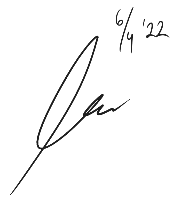 EMPLOYEES PERCEPTIONS ABOUT IMPLEMENTATION OF OCCUPATIONAL SAFETY AND HEALTH (K3) PROGRAMAT PT SURYA KARYA SETIABUDIAnwar HakimAbstractThis study aimed to determine employee perceptions of the occupational safety and health (K3) program at PT Surya Karya Setiabudi. This research used quantitative descriptive methods. The method used in sampling was purposive sampling with 100 respondents. Primary data collected by questionnaire and had been tested for validity and reliability. The results of this study showed that average score for the organizational safety climate indicator was 3.73 in agree category, the safety support climate indicator was 4.10 in agree category, the safety support activities indicator was 3.02 quite agree category, the management involvement indicator was 3.47 in agree category, the supervisor participation indicator was 3.46 in agree category, and the employee participation indicator was 3.46 in agree category.Keywords: Occupational Safety and Health, Employee Perception, Occupational Safety, and Health Implementation